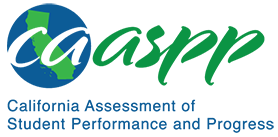 MS-ETS1-2 Engineering DesignCalifornia Science Test—Item Content SpecificationsMS-ETS1-2 Engineering DesignStudents who demonstrate understanding can: Evaluate competing design solutions using a systematic process to determine how well they meet the criteria and constraints of the problem.Assessment TargetsAssessment targets describe the focal knowledge, skills, and abilities for a given three-dimensional Performance Expectation. Please refer to the Introduction for a complete description of assessment targets.Science and Engineering Subpractice(s)Please refer to appendix A for a complete list of Science and Engineering Practices (SEP) subpractices. Note that the list in this section is not exhaustive.7.2	Ability to evaluate and/or refine solutions to design problemsScience and Engineering Subpractice Assessment TargetsPlease refer to appendix A for a complete list of SEP subpractice assessment targets. Note that the list in this section is not exhaustive.7.2.3	Ability to evaluate competing perspectives/claims using reasoning and evidenceDisciplinary Core Idea Assessment TargetsETS1.B.7Describe a given design solution, including identifying the scientific knowledge related to the problem and solution, identifying how the solution solves the problem, and identifying the given supported design solutionIdentify and describe the additional evidence needed for evaluation of a solution by comparing the problem context to similar problems that were solved in the past Identify and describe the additional evidence needed for evaluation of a solution considering possible impacts on society and the environmentDefine and describe the criteria and constraints for evaluating the design solution collaboratively with other studentsUse a systematic method to identify the strengths and weaknesses of each solutionEvaluate each solution against each set of criteria and constraintsCompare solutions based on their performanceConstruct an argument by making a claim supported by evidence and reasoning about the relative effectiveness of each competing solution and include the strengths and weaknesses of each solutionCrosscutting Concept Assessment Target(s)Not applicable.Examples of Integration of Assessment Targets and EvidenceNote that the list in this section is not exhaustive.Task provides a description of a design problem with specified criteria and constraints and multiple possible design solutions:Matches each of several designs with a list of the prioritized criteria and constraints or tradeoffs represented, or student provides or selects an explanation of the impact of criteria and constraints on given designs (7.2.3 and ETS1.B.7) Constructs an argument by making a claim supported by evidence and reasoning about the relative effectiveness of each competing solution and includes the strengths and weaknesses of each solution (7.2.3 and ETS1.B.7)Possible Phenomena or ContextsNote that the list in this section is not exhaustive.Design solutions to minimize negative environmental impacts such as pollution mitigation (e.g., air, water, or light), water conservation, oil spill cleanup, air quality maintenance, and endangered species protectionDesign solutions to address bioengineering challengesSustainable design, including green buildings (e.g., with solar panels, living roofs, or both) and hazard-resilient buildings or structuresCommon MisconceptionsNote that the list in this section is not exhaustive.A problem only has one true solution.A problem cannot be solved.A solution can be perfect, with no limitations or drawbacks.Everyone will benefit from one solution.Solutions do not have to meet criteria.Additional Assessment BoundariesNone listed at this time.Additional ReferencesMS-ETS1-2 Evidence Statement https://www.nextgenscience.org/sites/default/files/evidence_statement/black_white/MS-ETS1-2 Evidence Statements June 2015 asterisks.pdfThe 2016 Science Framework for California Public Schools Kindergarten through Grade 12Appendix 1: Progression of the Science and Engineering Practices, Disciplinary Core Ideas, and Crosscutting Concepts in Kindergarten through Grade 12 https://www.cde.ca.gov/ci/sc/cf/documents/scifwappendix1.pdfPosted by the California Department of Education, March 2021 (updated February 2024)Science and Engineering PracticesDisciplinary Core IdeasCrosscutting ConceptsEngaging in Argument from EvidenceEngaging in argument from evidence in 6–8 builds on K–5 experiences and progresses to constructing a convincing argument that supports or refutes claims for either explanations or solutions about the natural and designed world.Evaluate competing design solutions based on jointly developed and agreed-upon design criteria.ETS1.B: Developing Possible SolutionsThere are systematic processes for evaluating solutions with respect to how well they meet the criteria and constraints of a problem.Not applicable